Przysposobienie do Pracy klasa I, IIDzień 17. 04. 2020  (5 godz.)Temat: Światowy Dzień Ziemi.Cele:-usprawnianie manualne,-uświadamianie, że należy dbać o środowisko,-rozwijanie wyobraźni.Ponieważ zbliża się Światowy Dzień Ziemi, a przypada on na 22 kwietnia, zadaniem Twoim będzie wykonanie plakatu o ochronie środowiska. Będzie to praca konkursowa, którą trzeba wykonać do 21 kwietnia 2020 roku, następnie zrobić zdjęcie i wysłać do mnie lub do pani Ireny Dąbek lub pani Ani Mazurek. Tytuł konkursu: „Ziemia naszym domem, więc dbajmy o nią”.Plakat może mieć dowolną wielkość, Może być wykonany dowolną techniką,Można wykorzystać różne materiały np.: gazety, kolorowy papier, bibułę, opakowania po produktach spożywczych, tkaniny i co Ci tylko przyjdzie do głowy.Jeżeli nie masz pomysłu, wejdź na stronę https://pl.pinterest.com/pin/679339925020405884/  (poproś o pomoc opiekuna).Życzę miłej pracy i wielu pomysłów.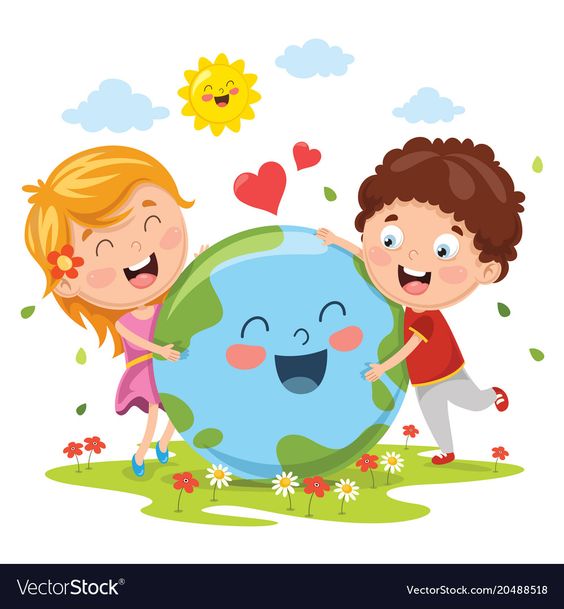 